Ek-1                              TÜM GÖNÜLLÜ İTFAİYECİLER DERNEĞİ            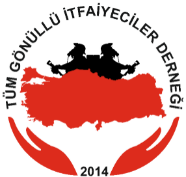                                                                                    KONYAÜYE BİLGİLERİ:   						            KAYIT NO:    Tüm Gönüllü İtfaiyeciler Derneği’nin tüzüğünü okudum kabul ettim. Sunduğum bilgilerin doğruluğunu beyan eder, derneğe üyeliğimin kabulü için gereğinin yapılmasını arz ederim.									……./…../20..									         İmzaNot:      2 adet vesikalık resim, Nüfus Cüzdanı fotokopisiNot:	 Bilgilendirmeler e-mail ve sms yoluyla yapılacaktır.                                                                                                         www.tugid.org.tr                                                             T.C. Kimlik NoAdı SoyadıBaba AdıAnne AdıDoğum TarihiDoğum YeriNüfusa Kayıtlı Olduğu İl /İlçeMesleği / GöreviE-Mail AdresiAdresEvAdresİşTelefonEvİşCep